6.2 Special Right Triangles HW				Name: _________________________________TB: Pg. 308-309 # 1-21—do on a separate piece of paper                      Date: ________ Period: _________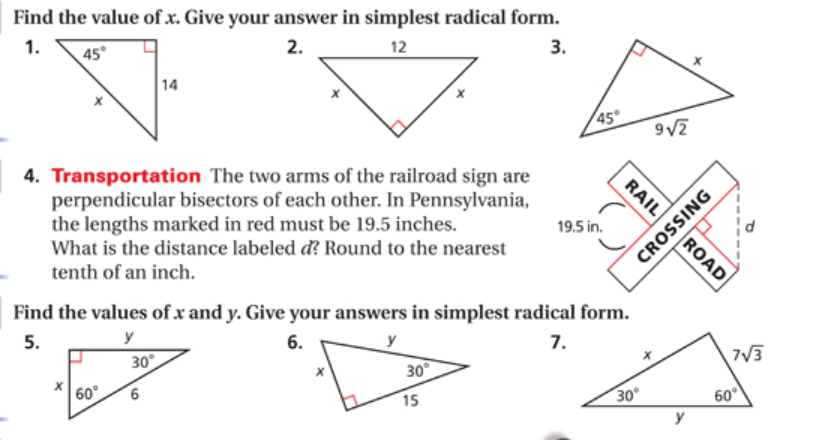 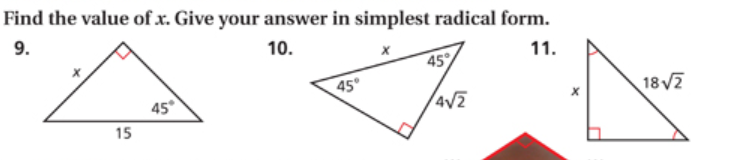 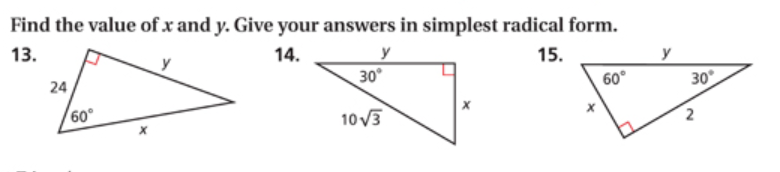 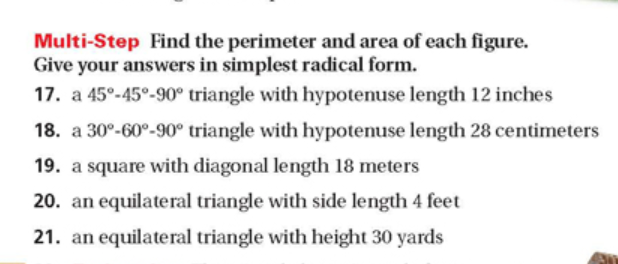 